Памятка для родителей 
о безопасности ребёнка в сети Интернет	Интернет – это мир интересных и полезных возможностей, но в тоже время – это источник информации наносящей вред здоровью, нравственному и духовному развитию, особенно для ребенка. Агрессия, преследования, мошенничество, психологическое давление, общение с онлайн незнакомцами – это лишь некоторый перечень угроз, которые поджидают ребенка в глобальной сети каждый день. Всё это может привести к проявлению суицидального поведения у несовершеннолетних.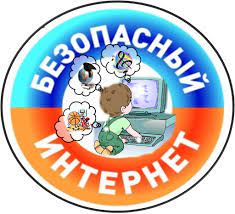 	Риск по обеспечению безопасности детей в глобальной сети обуславливается высокой пользовательской Интернет-активностью современных школьников и высоким уровнем ее бесконтрольности, а также низкими знаниями родителей об опасностях Интернет-среды.	Как же оградить от них ребенка?	Самый главный совет для родителей – будьте осведомлены о деятельности ребенка. Говорите с ним об Интернете: спрашивайте, что он сегодня делал, с кем познакомился, что интересного узнал. Старайтесь регулярно просматривать ресурсы, которые посещает Ваш ребенок, и проверяйте список его контактов, чтобы убедиться, что он и Вы знаете всех, с кем общается. Попросите ребенка сообщать Вам или близким людям о любых угрозах или тревогах, связанных с Интернет, и не ругайте за неприятные случаи, иначе он все будет скрывать.	Второе важное правило – станьте проводником ребенка в Интернет. 	Научите ребенка правильно искать нужную информацию, сформируйте список полезных, интересных, безопасных для детей ресурсов и посоветуйте правильно их использовать. С самого начала объясните ребенку, почему  ни в коем случае не стоит выдавать данные о себе и своей семье, публиковать фотографии, где изображен сам ребенок, семья, школа и прочие данные.   	Научите вашего ребенка уважению и этикету в Интернете. По статистике, более 80% подростков имеют профиль в социальных сетях, а 23% сталкиваются в Сети с агрессией и унижением. Попросите ребенка не провоцировать конфликтные ситуации и относиться к другим так же, как он хотел бы, чтобы относились к нему самому. Объясните, что ни при каких обстоятельствах не стоит размещать провокационный материал и не распространять по чьей-либо просьбе информационные и агрессивно-настроенные сообщения. Информация, выложенная в Интернет – доступна всем и может быть использована в любых, в том числе, мошеннических целях. 	Предупредите ребенка, что не стоит добавлять «в друзья» незнакомых людей - они могут быть не теми, за кого себя выдают. Ни в коем случае не соглашался на «живые» встречи с Интернет-незнакомцами, прежде чем не поставит в курс вас или близких родственников. Посоветуйте ему общаться в Интернете с теми, с кем он лично знаком. Предостерегите от скачивания платной информации, особенно через sms.	Используйте технические возможности Вашего компьютера и Оператора. Для предотвращения нежелательного контента и вирусов необходимо установить антивирус, настроить антиспам фильтры в почте. С помощью средств Родительского контроля или соответствующих услуг Оператора можно создавать «белый» список Интернет-сайтов, ограничить время пребывания ребенка в Интернет, настроить возрастной фильтр.	Если вы заметили, что ребёнок посещает небезопасные сайты, обратитесь за помощью к специалистам учреждения образования (педагогу социальному, педагогу-психологу), а также специалистам в области психологии и психотерапии, которые оказывают помощь анонимно и бесплатно.  	Во всех областях Республики Беларусь и в г.Минске создана и функционирует служба «Экстренной психологической помощи» по «Телефонам доверия». Номера телефонов службы экстренной психологической помощи в Республике Беларусь:Брестская область: г. Брест 80162 255727 (круглосуточно);Витебская область: г. Витебск 80212 616060 (круглосуточно);Гомельская область: г. Гомель 80232 315161 (круглосуточно);Гродненская область: 80152 39-83-31 (круглосуточно), 80152 39-83-28 (круглосуточно);Могилевская область: г. Могилев 80222 71-11-61 (круглосуточно);Минская область: 8017 270-24-01 круглосуточно, 8029 899-04-01 круглосуточно;г.Минск: для взрослых 8017 3524444 (круглосуточно), 8017 3044370 (круглосуточно);для детей 8017 2630303 (круглосуточно), 8-801-100-1611 (круглосуточно) Республиканская «Детская телефонная линия».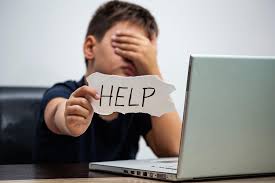 Помните! Эти простые меры, а также доверительные беседы с детьми о правилах работы в Интернете позволят вам чувствовать себя спокойно, отпуская ребенка в познавательное путешествие по Всемирной сети.  Будьте внимательны к вашим детям!